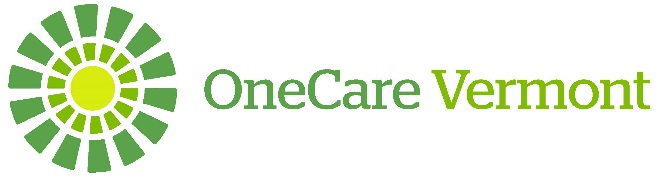 OneCare Vermont Accountable Care Organization, LLCBoard of Managers MeetingDecember 21, 2023Public Session MinutesA meeting of the Board of Managers of OneCare Vermont Accountable Care Organization, LLC (“OneCare”) was held remotely via video and phone conference on December 21, 2023. Public access was also available at the OneCare Offices in Colchester, Vermont. Call to Order and Board AnnouncementsBoard Chair Anya Rader Wallack called the meeting to order at 4:03 p.m. She thanked Bob Bick for his service as a Board Manager. She also thanked Greg Daniels who is transitioning out of the role of Chief Compliance and Privacy Officer and  welcomed Regina Alexander who will step in to the role. Welcome Board Managers, Invited Guests, and Members of the PublicChair Wallack welcomed members of the public in attendance and offered the opportunity to introduce themselves. Public Consent Agenda ItemsThe Board reviewed consent agenda items including: (1) Draft Public Session Minutes from November 14, 2023; (2) Board Committee Reports December 2023; (3) ROI Analysis; (4) Summary of Policy Changes; (5) 01-02 Conflict of Interest; (6) 03-03 Data Use; (7) 05-01 Contract Management; and (8) 06-01 Record Retention. An opportunity for discussion was offered. A Motion to Approve the Consent Agenda Items was made by S. LeBlanc, seconded by D. Bennet, and approved by a majority. 2023 PHM and Mental Health Screening Initiative Progress and New Primary Care Reports Carrie Wulfman, MD, Chief Medical Officer, presented the network’s Population Health Model (PHM) measure progress as of quarter three for 2023. Overall, at the practice level and Health Service Area (HSA) levels, there has been improvement in all but one (child and adolescent well visits) of the measures. She noted that final results will be available in 2024 once all claims have been processed. Dr. Wulfman also presented quality measure performance data across the years of 2021 through2023 and spoke to the reasons she believes improvement will continue in 2024. Next, Dr. Wulfman presented results from the mental health screening initiative as of December 2023. She indicated that 80% of the network primary care practices participated in the initiative and  60% of patients received screening. Among individuals with a positive screening, 56% received follow-up. Based on these results, $1.1M in funding has been paid out, with about $500k remaining. Board Managers asked about the barriers for individuals not receiving follow up and verification of follow up visits. Dr. Wulfman shared that while barriers were not assessed this year, she agreed these are important topics to investigate and indicated that some assessment will be included in next year’s initiative. GovernanceNominations to the Board of Managers were presented to the Board. An opportunity to separate these resolutions was offered. A Motion to approve the resolution appointing Dick Courcelle (Designated Agency Manager) and renewing Sandy Rousse’s appointment (Home Health Manager) to the Board of Managers was made by B. Bick, seconded by T. Dee, and approved by a supermajority. Waiver RequestsDr. Wulfman and Linda Cohen described the number of individuals benefiting from OneCare benefit enhancement and fraud and abuse waivers so far this year – 567 – and indicated the number will likely increase with final reporting from 2023.  Linda Cohen then presented a new waiver request from Southwestern Vermont Medical Center to engage an emergency transport company to transport patients to SVMC from emergency departments or other hospitals. Board Managers noted that this waiver could increase access to appropriate settings of care, decrease waiting times, and is likely to improve patient care and health. Next, Ms. Cohen presented a waiver request that  would allow UVMMC to pay Birchwood Terrace the costs of an IV pump and two IV medications for up to 14 days to facilitate discharge of an Attributed Life from inpatient at UVMMC to Birchwood for care. Board Managers expressed interest in expanding this waiver to further hospitals. Ms. Cohen clarified that each facility would need a waiver, and that she is happy to speak to any hospital that is interested in seeking a waiver to support them through the process of bringing the request to OneCare’s Board. A motion to approve the SVMC and UVMMC waivers was made by T. Huebner, seconded by J. Gilwee, and approved by supermajority. T. Dee abstained. L. Ferrer provided written vote approving the waivers.Public CommentAn opportunity for public comment was offered; there was no public comment.Move to Executive SessionA Motion to Approve the Resolution to Move to Executive Session was made by T. Fama, seconded by T. Dee, and was approved by a unanimous vote.Votes from Executive Session Approve Executive Session Consent Agenda Items – Approved by supermajority.Approve 2024 OneCare Corporate Goal – Approved by supermajority.Approve MVP term sheet – Approved by supermajority.Accept GMCB Budget Orders, and Program Year 2024 Targets and Methodology and to Enter Performance Year 2024 Program Agreements with Medicare, Medicaid, Employer Sponsored Self‐Funded, and MVP with amendment– Approved by supermajority.AdjournmentUpon a Motion by D. Bennet, a second T. Huebner, and approval by a unanimous vote, the meeting adjourned at 5:57 p.m.Attendance:OneCare Board Managers Present:Absent:M. Costa joined the meeting at 4:11 p.m; left briefly from 4:45-5:05 p.m. and returned.S. Lowell joined the meeting at 4:40 p.m.OneCare Risk Strategy CommitteeAbsent:OneCare Leadership and StaffPresent:Jessica MoschellaJudi FoxTom DeeDan BennettAnya Rader WallackTeresa Fama, MDBob BickShawn TesterToby Sadkin, MDSteve LeBlancJen Gilwee, MDMichael CostaTom HuebnerSierra LowellLeslie FerrerStuart MayAdriane Trout, MDJudy PetersonSandy RousseColeen CondonSteve Leffler, MDAbe BermanAmy BodetteKellie HintonSara BarryAaron PerryCarrie WulfmanGreg DanielsLucie GarandTom BorysRegina AlexanderLinda Cohen